Publicado en Madrid el 28/05/2019 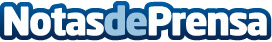 Movento digitaliza el área de ventas VO con la tecnología de CitNOWLos clientes de los concesionarios podrán ser informados vía vídeo personalizado del vehículo de su interés sin necesidad de visitar las instalaciones de la marcaDatos de contacto:Laura Hermida629 49 20 04Nota de prensa publicada en: https://www.notasdeprensa.es/movento-digitaliza-el-area-de-ventas-vo-con-la Categorias: Automovilismo Cataluña Recursos humanos Industria Automotriz Innovación Tecnológica Consultoría Actualidad Empresarial http://www.notasdeprensa.es